Vasin Yuriy SergeevichExperience:Documents and further information:Good day dear All!  Ready on any variants for a position of 3rd Officer. There are all documents of 3rd Officer on hands.English well, USA visa to 07.01.2026. Application Form and photo attached. Yuriy Vasin.Position applied for: 3rd OfficerDate of birth: 27.08.1984 (age: 33)Citizenship: UkraineResidence permit in Ukraine: YesCountry of residence: UkraineCity of residence: OdessaPermanent address: Chernomorskogo Kazachestva str.,ap.5Contact Tel. No: +38 (048) 741-16-16 / +38 (067) 982-74-59E-Mail: murcielago_a.b@mail.ruSkype: vasiyuriyU.S. visa: Yes. Expiration date 07.01.2026E.U. visa: NoUkrainian biometric international passport: Not specifiedDate available from: 01.12.2017English knowledge: GoodMinimum salary: 2900 $ per month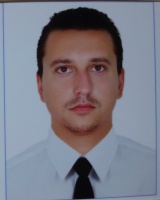 PositionFrom / ToVessel nameVessel typeDWTMEBHPFlagShipownerCrewingAble Seaman29.01.2016-10.09.2016MSC MESSINAContainer Ship60117-MSCAble Seaman07.02.2016-23.09.2015MSC JAMIMAContainer Ship-MSCAble Seaman11.03.2014-02.10.2014MSC MESSINAContainer Ship-MSCAble Seaman09.02.2013-15.08.2013ZIM RIO GRANDEContainer Ship50829-DANAOS SHIPPING Co.Able Seaman29.02.2012-10.09.2012SNL COLOMBOContainer Ship53610-DANAOS SHIPPING Co.Able Seaman08.02.2011-22.06.2011CMA CGM RACINEContainer Ship72884-DanaosAble Seaman11.11.2009-25.05.2010VIKING ODESSACar Carrier20216-OSM Group.Able Seaman30.01.2009-30.06.2009ZIM RIO GRANDEContainer Ship50829-DanaosAble Seaman26.04.2008-24.10.2008YM MILANOContainer Ship45000-DanaosAble Seaman01.09.2007-21.12.2007MAERSK MARATHONContainer Ship60350-DanaosOrdinary Seaman02.07.2007-31.08.2007MAERSK MARATHONContainer Ship60350-DanaosDeck Cadet29.05.2006-30.01.2007Bulk Carrier-Danaos3rd Officer00.00.0000-00.00.0000MscContainer Ship-PanamaMscMsc